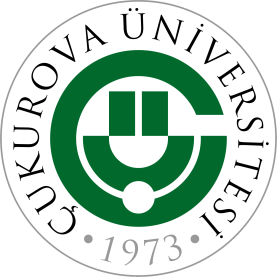 T.CÇUKUROVA ÜNİVERSİTESİMÜHENDİSLİK FAKÜLTESİENDÜSTRİ MÜHENDİSLİĞİ BÖLÜMÜ
../../202.Konu: Zorunlu Staj Hk.İLGİLİ MAKAMAFakültemiz Endüstri Mühendisliği Bölümünde 30 iş günü staj yapma zorunluluğu bulunmaktadır.	5510 Sayılı Sosyal Sigortalar ve Genel Sağlık Sigortası Yasasının 5/b maddesinde Yüksek Öğrenimleri sırasında zorunlu staja tabi tutulan öğrencilerhakkında iş kazası ve meslek hastalığı sigortası uygulanacağı ve bunların anılan yasanın 4. Maddesi 4/1-a bendi kapsamında sigortalı sayılacakları belirtilmiştir.Staj yapan tüm öğrencilerimiz için ilgili yasa kapsamında iş kazası ve meslek hastalığı sigortası üniversitemiz tarafından yapılmaktadır. Müessesenizce/Kurumunuzca uygun görüldüğü takdirde aşağıda bilgileri çıkarılan öğrencimizin stajını Müessesenizde/Kurumunuzda yapmasında bir sakınca yoktur.Bilgilerinize arz ve rica ederim.Dr. Öğretim Üyesi Z. Figen ANTMEN                                                                                                 Bölüm Staj Komisyon Başkanı Öğrencinin Adı-Soyadı    :Öğrenci No                        :Öğrenci T.c. Kimlik No   :     